Ո Ր Ո Շ ՈՒ Մ
07 հոկտեմբերի 2022 թվականի   N 601 ՎԱՆԱՁՈՐ ԳՅՈՒՂ ԳՈՒԳԱՐՔ,ՔՈԹԵՋԱՅԻՆ 10-ՐԴ ՓՈՂՈՑ ԹԻՎ 36 ՀԱՍՑԵՈՒՄ ԻՆՔՆԱԿԱՄ ԿԱՌՈՒՑՎԱԾ ԲՆԱԿԵԼԻ ՏԱՆ ԵՎ ԴՐԱՆՈՎ ԶԲԱՂԵՑՎԱԾ ՈՒ ՍՊԱՍԱՐԿՄԱՆ ՀԱՄԱՐ ԱՆՀՐԱԺԵՇՏ ՀՈՂԱՄԱՍԻ ՆԿԱՏՄԱՄԲ ՎԱՆԱՁՈՐ ՀԱՄԱՅՆՔԻ ՍԵՓԱԿԱՆՈՒԹՅՈՒՆԸ ՃԱՆԱՉԵԼՈՒ, ԲՆԱԿԵԼԻ ՏՈՒՆՆ ՕՐԻՆԱԿԱՆԱՑՆԵԼՈՒ, ՀՈՂԱՄԱՍԻ ԳՈՐԾԱՌՆԱԿԱՆ ՆՇԱՆԱԿՈՒԹՅՈՒՆԸ ՓՈԽԵԼՈՒ ԵՎ ՓՈՍՏԱՅԻՆ ՀԱՍՑԵ ՏՐԱՄԱԴՐԵԼՈՒ ՄԱՍԻՆ Հիմք ընդունելով Ռայա Վլադիմիրի Հովսեփյանի 10․06․2022թ. թիվ 02/5499 դիմումը, անշարժ գույքերի հասցեներ տրամադրելու մասին որոշման քաղվածքը, հանրային ծառայություններ մատուցող կազմակերպությունների եզրակացությունները, «Վանաձորի նախագծող» ՍՊԸ-ի կողմից 15․07․2022թ. տրված շինությունների տեխնիկական վիճակի վերաբերյալ թիվ ՎՆ 1-56/22 Ի եզրակացությունը, «ԻՆԷՔՍ» ՍՊԸ-ի կողմից տրված հողամասի և շինությունների հատակագծերը, շինությունների բնութագիրը, ՀՀ կադաստրի կոմիտեի 10․06․2022թ․ հաշվառման (չափագրման) տվյալների մուտագրման տեղեկանքը (չափագրման տվյալների մուտքագրման ծածկագիր։ 20224SZPU7), ղեկավարվելով ՀՀ հողային օրենսգրքի 3-րդ հոդվածի 1-ին մասի 1-ին կետով, 8-րդ հոդվածի 1-ին մասով, ՀՀ օրենքի 43-րդ հոդվածի 1-ին մասի 4-րդ կետով, «Քաղաքաշինության մասին» ՀՀ  օրենքի 143-րդ հոդվածի 11, 12, 13, 14  մասերով ՀՀ կառավարության 2006թ. մայիսի 18-ի թիվ 731-Ն որոշմամբ հաստատված կարգով, ՀՀ կառավարության 2006թ. մայիսի 18-ի թիվ 912-Ն որոշմամբ հաստատված կարգի 33-րդ կետով, ՀՀ կառավարության 2021թ. փետրվարի 25-ի թիվ 233-Ն որոշմամբ հաստատված կարգի 29-րդ կետի 1-ին ենթակետով՝ որոշում եմ.1. Ճանաչել Վանաձոր համայնքի սեփականության իրավունքը Վանաձոր գյուղ Գուգարք,Քոթեջային 10-րդ փողոց թիվ 36 հասցեում  ինքնակամ կառուցված, ՀՀ քաղաքացիական օրենսգրքի 188-րդ հոդվածի 5-րդ մասով սահմանված օրինականացման պայմաններին համապատասխանող ընդհանուր 208․9քմ արտաքին մակերեսով (ներքին մակերեսը՝ 181․0քմ) բնակելի տան և դրանով զբաղեցված ու սպասարկման համար անհրաժեշտ, ՀՀ հողային օրենսգրքի 60-րդ հոդվածով սահմանված հողամասերի թվին չդասվող 334․0քմ մակերեսով հողամասի նկատմամբ` համաձայն հատակագծի:	
2․ Փոխել 0․0334հա հողամասի գործառնական նշանակությունը այլ հողերից՝ բնակելի կառուցապատման հողերի։
3. Ճանաչել օրինական սույն որոշման 1-ին կետում նշված բնակելի գործառնական նշանակությամբ ինքնակամ կառույցը: 
4. Վանաձորի համայնքապետարանի աշխատակազմի եկամուտների հավաքագրման, գույքի կառավարման և գովազդի բաժնին` 5-օրյա ժամկետում դիմել ՀՀ կադաստրի կոմիտեի Լոռու մարզային ստորաբաժանում` սույն որոշման 1-ին կետում նշված ինքնակամ կառուցված բնակելի տան և դրանով զբաղեցված ու սպասարկման համար անհրաժեշտ հողամասի նկատմամբ համայնքի սեփականության իրավունքի պետական գրանցում կատարելու համար:
5. Վանաձորի համայնքապետարանի աշխատակազմի ճարտարապետության և քաղաքաշինության բաժնի պետ-գլխավոր ճարտարապետ Ս. Աբովյանին` սույն որոշման 1-ին կետում նշված գույքի նկատմամբ համայնքի սեփականության իրավունքի գրանցումից հետո 15 աշխատանքային օրվա ընթացքում գրավոր առաջարկել սույն որոշման 1-ին կետում նշված  շինության ինքնակամ կառուցումը իրականացրած անձին բնակելի տունը և հողամասը ուղղակի վաճառքի ձևով օտարելու վերաբերյալ:	
6. Սույն որոշման 1-ին կետում նշված գույքին տրամադրել նոր փոստային հասցե՝  Վանաձոր գյուղ Գուգարք, Քոթեջային 10-րդ փողոց, 36 բնակելի տուն:ՀԱՄԱՅՆՔԻ ՂԵԿԱՎԱՐԻՊԱՇՏՈՆԱԿԱՏԱՐ`     ԱՐԿԱԴԻ ՓԵԼԵՇՅԱՆՃիշտ է՝ԱՇԽԱՏԱԿԱԶՄԻ  ՔԱՐՏՈՒՂԱՐԻ ԺԱՄԱՆԱԿԱՎՈՐ ՊԱՇՏՈՆԱԿԱՏԱՐ					Հ.ՎԻՐԱԲՅԱՆ
ՀԱՅԱՍՏԱՆԻ ՀԱՆՐԱՊԵՏՈՒԹՅԱՆ ՎԱՆԱՁՈՐ ՀԱՄԱՅՆՔԻ ՂԵԿԱՎԱՐ
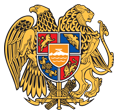 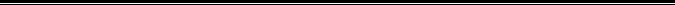 Հայաստանի Հանրապետության Լոռու մարզի Վանաձոր համայնք
Ք. Վանաձոր, Տիգրան Մեծի 22, Ֆաքս 0322 22250, Հեռ. 060 650044, 060 650040 vanadzor.lori@mta.gov.am, info@vanadzor.am